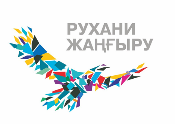 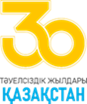 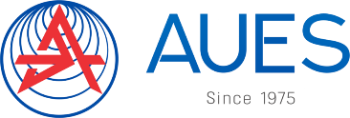 ҚАЗАҚСТАН РЕСПУБЛИКАСЫ БІЛІМ ЖӘНЕ ҒЫЛЫМ МИНИСТРЛІГІ ҒҰМАРБЕК ДӘУКЕЕВ АТЫНДАҒЫ АЛМАТЫ ЭНЕРГЕТИКА ЖӘНЕ БАЙЛАНЫС УНИВЕРСИТЕТІТЕЛЕКОММУНИКАЦИЯ ЖӘНЕ ҒАРЫШТЫҚ ИНЖЕНЕРИЯ ИНСТИТУТЫӘЛЕУМЕТТІК ПӘНДЕР КАФЕДРАСЫАҚПАРАТТЫҚ ХАТҚұрметті студенттер!Ғұмарбек Дәукеев атындағы Алматы энергетика және байланыс университетінің «Әлеуметтік пәндер» кафедрасы 2021 жылдың 24 қарашасында Қазақстан Республикасының 30 жылдығына орай «Қазақстан жастары тәуелсіздіктің 30 жылында: дәстүрлер, құндылықтар және басымдықтар» атты республикалық ғылыми-тәжірибелік конференция (онлайн)  өткізеді. Конференция жұмысына жоғары оқу орындарының студенттері шақырылады. Конференцияның мақсаты мен міндеттері. Студент жастардың:шығармашылық және интеллектуалдық әлеуетін көтеру және қолдау;үздік жетістіктерін көрсету және дәріптеу;көпшілік алдында сөйлеуге мүмкіндік туғызу;өз ойлары мен дәйектеме-тұжырымдамаларын қалыптастыру;жалпы адамзаттық және ұлттық құндылықтарды түсінуі;еліне патриоттық сезімдерді, сүйіспеншілікті қалыптастыру. Конференция жұмысының бағыттары: Жаһандану жағдайындағы қазақстандық жастардың рухани-адамгершілік және мәдени құндылықтары: ортақтық және ерекшеліктер;Отан тарихының өзекті проблемалары;Болашақ инженериясы: жаһандық тенденциялар және қазақстанның ұлттық мүдделері;Бүгінгі қоғам жастарының әлеуметтенуі және өзінің қабілетін іске асыру ерекшеліктері мен мүмкіндіктері;Материалдарды рәсімдеу тәртібіМақала көлемі – 5 беттен артық емес, WORD редакторында «Tіmes New Roman» шрифтімен (шрифт өлшемі – 12, әр жол арасы – 1,0, жоғарғы және төменгі – 2, сол – 3, оң – 1,5;. Бір жол төмен жолдың ортасында бас қалың қаріппен баяндаманың тақырыбы, бір жолдан кейін автордың аты-жөні, келесі жолға оқу орны, қала аты, автордың е-maіl мекенжайы жазылады. Бір жолдан кейін негізгі мәтін басталады. Дереккөздерге сілтемелер мәтінде жүргізіледі: тік жақшада әдебиеттер тізіміндегі нөмірі және беті көрсетіледі, мысалы: [1, 75-бет]. Дереккөздердің тізімі («пайдаланылған дереккөздердің тізімі» тақырыбымен) мақаланың соңында дәйексөз реті бойынша келтіріледі. Жарияланатын мақаланың қысқаша түйіндемесі мен кілт сөздер екі тілде мемлекеттік (орыс) тілдерінде болуы керек.Конференцияға ұсынылатын мақала, тезис төмендегі бөлімдерден құралады:Өзектілігі Жұмыстың мақсаты•	Зерттеу материалдары мен әдістері•	Зерттеу нәтижесі•	ҚорытындыМатериалдар 2021 жылдың 17 қарашасына дейін жіберілуі керек.Ұйымдастыру комитеті аталған талаптарға сәйкес келмейтін немесе белгіленген уақыттан кешіктірілген материалдарды қарамайды және авторға қайтарылмайды.Конференцияның жұмыс тілі: қазақ, орыс және ағылшын.Конференцияның өткізілу уақыты: 2021 жылғы 24 қараша, сағат 11:00.Конференцияның жұмыс форматы: онлайн, Zoom платформасы арқылы. Конференция идентификаторы және кіру коды өтінімде көрсетілген электрондық пошта арқылы жіберіледі.ҚАТЫСУҒА ӨТІНІМ ТҮРІ   Конференция нәтижелері бойынша конференция материалдарының электрондық жинағы қалыптастырылып, конференцияға қатысушылардың электрондық мекенжайларына жіберіледі. Ұйымдастыру комитетінің байланыстары: 050013, Алматы қ., Байтұрсынұлы көшесі 126/1, «Ғұмарбек Дәукеев атындағы Алматы энергетика және байланыс университеті» коммерциялық емес акционерлік қоғамы, Әлеуметтік пәндер кафедрасы, Өмірбекова Жадыра Оразбайқызы (8747-269-15-17 – ватсап, корпоративтік поштасы –zh.omirbekova@aues.kz) Құрметпен, ҰЙЫМДАСТЫРУ КОМИТЕТІ1Аты-жөні, тегі (толық)2Оқу орны3Мамандығы, курсы, тобы4Байланыс телефоны, E-maіl 5Баяндама тақырыбы, секциясы